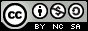 Metodología cuantitativa en como las herramientas digitales mejoran el aprendizaje de ingles en universidades públicas del Ecuador: Caso GuayaquilQuantitative methodology on how digital tools improve english learning in public universities in Ecuador: the Guayaquil caseMetodologia quantitativa sobre como ferramentas digitais melhoram o aprendizado de inglês em universidades públicas no Equador: caso GuayaquilCorrespondencia: pedro.alvaradoand@ug.edu.ecCiencias de la EducacionArtículos de investigación *Recibido: 20 de Junio de 2021 *Aceptado: 29 de Julio del 2021 * Publicado: 31 de Agosto de 2021Magíster en Pedagogia de los Idiomas Nacionales y Extranjeros Mención en Enseñanza de Inglés Universidad de Guayaquil, Guayaquil, Ecuador.Magíster en Pedagogia de los Idiomas Nacionales y Extranjeros Mención en Enseñanza de Inglés, Universidad de Guayaquil, Guayaaquil, Ecuador.Maestria en Formacion de Profesores de Ingles Como Lengua Extranjera Universidad de Guayaquil, Guayaquil, Ecuador.Magíster en Educacion Superior Investigación e Innovaciones Pedagogicas, Universidad de Guayaquil, Guayaquil, Ecuador.ResumenEl aprendizaje del inglés como una lengua extranjera se ha considerado siempre en el Ecuador como una dificultad para los estudiantes de distintos niveles de educación, dado que esta muchas veces no es enseñada, analizada y explicada  como debería ser, sumando a la falta de interés de muchos jóvenes en aprender este idioma al considerarlo aburrido, generando que no se obtengan los beneficios de adquirir un segundo idioma. Esta investigación se centra en el estudio de las herramientas virtuales como un potenciador para el aprendizaje del inglés en jóvenes pertenecientes a la educación superior, donde se consiga influir en el método de enseñanza por el cual las Universidades atraviesan y dictan para ejercer la comprensión del inglés en los estudiantes. El estudio de la percepción de los jóvenes representa también un punto clave del trabajo, ya que se evalúa la importancia de implicar herramientas digitales como una metodología única de enseñanza y aprendizaje para los jóvenes universitarios. Palabras claves: Herramientas; ingles; percepción; universidades.AbstractLearning English as a foreign language has always been considered in Ecuador as a difficulty for students of different levels of education, since it is often not taught, analyzed and explained as it should be, adding to the lack of interest in many young people in learning this language considering it boring, generating that the benefits of acquiring a second language are not obtained. This research focuses on the study of virtual tools as an enhancer for the learning of English in young people belonging to higher education, where it is possible to influence the teaching method by which Universities go through and dictate to exercise understanding of English in students. The study of the perception of young people also represents a key point of the work, since the importance of involving digital tools as a unique teaching and learning methodology for young university students is evaluated.Keywords: Tools; English; perception; universities.ResumoAprender inglês como língua estrangeira sempre foi considerado no Equador como uma dificuldade para alunos de diferentes níveis de ensino, já que muitas vezes não é ensinado, analisado e explicado como deveria, o que se soma ao desinteresse de muitos jovens em aprender. esta linguagem por ser enfadonha, fazendo com que os benefícios de adquirir uma segunda língua não sejam obtidos. Esta pesquisa enfoca o estudo de ferramentas virtuais como potencializadoras da aprendizagem do inglês em jovens do ensino superior, onde é possível influenciar o método de ensino pelo qual as Universidades percorrem e ditam o exercício da compreensão do inglês nos alunos. O estudo da percepção dos jovens também representa um ponto fundamental do trabalho, uma vez que se avalia a importância do envolvimento das ferramentas digitais como metodologia de ensino e aprendizagem diferenciada para jovens universitários.Palavras-chave: Ferramentas; inglês; percepção; universidades.IntroducciónEl inglés en el mundo siempre ha sido considerado como una lengua que proporciona una gran cantidad de oportunidades en múltiples ámbitos y permite abrir las puerta a varios caminos tanto profesionales como laborales en los cuales se puede recorrer, siendo uno de los más aplicados para la intervención en relaciones comerciales en el mundo, ya que actualmente el proceso de globalización al que se someten varios países, requieren de profesionales que no se estanquen en los tradicionales conocimientos del pasado y que permitan ofrecer algo innovador para asegurar un correcto desempeño de actividad; siendo el inglés una de las más grandes competencias que es bien vista dentro del mercado laboral.Es necesario que los estudiantes formen competencias en relación a los idiomas, ya que estas abren puertas en varios puntos del mundo y ofrecen una vista buena de la persona y su capacidad laboral, al ser el inglés un idioma hablado en la mayoría de países de primer mundo en el planeta. Por lo cual en el país se ha establecido una serie de metodologías para la enseñanza del inglés en escuelas, colegios y universidades, intentando que esta pueda convertirse en una lengua natural para todos, ya que esto indirectamente impacta sobre el nivel de desarrollo del Ecuador, lo que justifica la creación de programas que ayuden a otorgar un plus para que los jóvenes se vean interesados en su aprendizaje desde temprana edad.Entre esta globalización, los programas y Herramientas Digitales(H.D.) juegan un punto importante en el desarrollo, incluso tratando de desarrollar estos como una fuente de aprendizaje en los últimos años; también los instrumentos de enseñanza tecnologicos han sufrido cambios, ya que el Estado ha venido impulsando el desarrollo de nuevas metodologías que permitan involucrar más las tendencias de enseñanza de otros países para asegurar una calidad de contenidos y de estudiantes con conocimientos actualizados.La investigación presente busca exponer la importancia de las herramientas digitales para contribuir al proceso de aprendizaje del inglés, además de ver la percepción de estudiantes universitarios en relación a la implementación de nuevas herramientas digitales que servirían como un instrumento para el apoyo del aprendizaje del inglés. Estos conocimientos y opiniones permitirán sustentar lo expuesto por otros autores que valoren las ventajas de sistematizar la educación del inglés.MetodologíaPara el presente trabajo se hace uso de una metodología de investigación de trabajo llamada metodología exploratoria, la cual permite a un investigador el abordar una problemática o situación las cuales deben relacionarse con lo aprendido para ejercer un dictamen final. De acuerdo a Heinemann (2016) “estas metodologías de investigación deben representar a las herramientas con la finalidad de encontrar una solución a los conflictos”, mientras que Naghi (2005) menciona que la metodología exploratoria “ayuda a generar soluciones mediante el estudio, análisis y comprensión de los problemas que se presenten en medio de la investigación. Dicho estudio puede ser aplicado con la finalidad de obtener un criterio y de dar un estudio más centrado a los problemas.Los enfoques obtenidos para esta investigación consiste en el tipo cualitativo y cuantitativo, que al usarlo de forma conjunta se puede denominar como mixto, la cual es definida como un tipo de investigación donde se unen técnicas y métodos, relacionados a aproximaciones, conceptos y lenguas con variables verbales, palabras y números dentro de un simple estudio (Pereira Pérez, 2011).Para dar búsqueda de varios tipos de informaciones que ayuden a una solución de interrogantes a través de la aplicación de encuestas, que posean un formato individualizado por el mismo investigador. Esta encuesta representa una herramientas para de una técnica de investigación donde el autor puede obtener información de utilidad de varios sujetos de prueba, ya que al ser una técnica destinada a generar una serie de datos de grupos de personas, estas opiniones se consideran como útiles para el investigador (Herrera Guaítara, 2011). Cabe resaltar que el formato de las encuestas aplican un serie de respuestas de tipo nominal (es decir respuestas que se basan en 2 respuestas, las cuales pueden ser sí o no).Para Castellanos Bonilla (2007), “el muestreo de tipo probabilístico consiste en un procedimiento para la selección de la muestra donde los grupos de sujetos son determinados de forma aleatoria”. Para el cálculo de la muestra se ha utilizado la siguiente formula de muestreo de probabilidad:N: Poblacióne: Error Muestralp: Probabilidad a Favorq: Probabilidad en Contraz: nivel de confianza.n: muestraDesarrolloHerramientas DigitalesLas Tecnologías de Información y Comunicación poseen un gran poder para contribuir al desarrollo de la inteligencia de los estudiantes, sin embargo dentro de las escuelas su eficacia está siendo frenada a tal nivel que, no se encuentra formando una ayuda, sino que representa un impedimento y cohíben su potencial, por lo que el saber si ¿la decisión de reemplazar los tableros de tiza tradicionales por equipos tecnologicos representan una ayuda verdadero o solamente significa el cambio vacío de modo de estudio?. Las Tics deben consistir en herramientas de apoyo, no en soluciones (Thompson, 2010) .Para Burgos & Lozano (2012), estas tecnologías comprenden una serie de componentes que se deben ser distinguidos: Aquellas tecnologías que tratan acerca de la administración de la información que se ejemplifica mediante el uso de computadoras y una conexión de red; por otro lado, aquellas que se vinculan a la comunicación que esta ejemplificada a través de medios de comunicación como lo son la radio, el cine o la televisión, que son normalmente utilizados como un medio para ejercer eficiencia sobre el proceso de educación.Con la finalidad de ejercer cambios positivos con integración en las aulas de clases, se debe contar con las herramientas educativas que sean manipulables, y además de fácil acceso para los estudiantes, que a su vez, garanticen  una educación óptima facilitando el aprendizaje y el mantenimiento con las clases en línea de la actualidad.En estas épocas, se necesitan de actores y de observadores que ayuden a consumir lo que otras personas producen, con las habilidades de procesamiento numerosas de tipo explicativo que se incrementen. El progreso de estas competencias para un aprendizaje significativo que está enmarcado con el fin de adquirir nuevos conocimientos digitales, donde se percibe un fragmento de la transformación sobre las prácticas sociales y entre ellas las educativas (Ricoy, Feliz, & Sevillano, 2019).La tecnología ha sido objeto de evolución con el pasar de los años, incluso en las formas en cómo debe ocuparse esta, al ejercer rutinas generales se utilicen a diario, al usar dotes de usuarios con dominios digitales y educacionales, al imaginar ciudadanos competentes que necesiten instrucciones explicitas de acuerdo a Méndez y Concheiro (2018), por lo cual la competencia educativa digital, relaciona el uso crítico y seguro de las tecnologías dentro de la sociedad.Becker (2001) expresa mediante sus estudios que se ha observado los impactos positivos que una Tecnologia de Información y Comunicación pueda llegar a generar en el aprendizaje de los estudiantes donde se incluye:Dar una ejecución a trabajos con una mejor calidad;Ejercer un aprendizaje muy independiente con un ritmo adecuadamente propio;Dar un reemplazo a los métodos tradicionales de aprendizaje y reemplazarlos por cosas nuevas;Incrementar los ritmos de trabajos; yProporcionar una mayor motivación para la ejecución de los trabajos individuales y grupales, además de un cambio en el comportamiento de una producción de mejor calidad.Las herramientas que se utilizan en los procesos educacionales y que son mayormente utilizadas son:Tabla 1. Clasificación de las Herramientas DigitalesFuente: Para Boneu (2007), menciona que estos medios digitales poseen varias características de pedagogía, donde se debe disponer de herramientas con recursos que permitan la ejecución de deberes de: Facilitación de los sistemas de comunicación entre los usuarios y una correcta interacción, Desarrollo de contenidos y la implementación, Creación de actividades interactivas, Evaluación de un seguimiento para los estudiantes, Oportunidad de los estudiantes para personalizar los entornos al adaptarlos a sus necesidades.Aprendizaje del InglesEl idioma ingles en la actualidad se considera como uno de los idiomas más hablados en relación a los habitantes y la lengua materia, además de considerarse el segundo idioma en el mundo, el cual es superado únicamente por el Chino Mandarín, donde se cuentan también como otra lengua secundaria en varios países. Muchas veces se puede considerar difícil adaptar un idioma que no sea el inglés, debido a los costos involucrados que poseen. Este posee un gran poder dentro de la economía y en relación a los demás idiomas y su utilidad que suele generar en los negocios del mundo (Alava Jácome, 2013).Para Moreira (2011), con la finalidad de dar el aprendizaje de una lengua nueva se precisa necesario el conocer los niveles de competencia que un estudiante puede poseer, en conjunto con los conocimientos que puede llegar a desarrollar y los que desea aprender. Es necesario iniciar partiendo desde lo adquirido y lo que se domina, con la finalidad de formar un aprendizaje fijado con conocimientos útiles y nuevos.Varias vías cuando se diseñan por un docente, deben partir de métodos didácticos básicos que puedan ser aplicados de forma lineal o combinada, como lo llegan a ser los métodos expositivos donde se desarrolla una demostración de la practica; estos basan la construcción del aprendizaje y la práctica, sobre los cuales se basa su trabajo grupal.Para Cormán Quispe (2019), los métodos más actualizados para aprender idiomas nuevos se vinculan con el poder usado dentro del contexto real de los sistemas de comunicación. Con el fin de hacer cumplir este objetivo que implica a un desarrollo de la capacidad de interactuar en los diversos contextos que permitan desarrollar el idioma en forma inteligente y adecuada. Al aprender un idioma secundario es necesario tener en cuenta la intención con la cual va el estudiante, es decir todo el entorno y las actividades que se desarrollan como base para iniciar el aprendizaje del inglés. Los estudiantes necesitan hacer uso del idioma para comunicarse, lo cual consiste en el fin que se debe  perseguir durante el proceso de aprendizaje.El proceso de aprendizaje del inglés suele estar basado en instrucciones y una secuencia de pasos que son detallados en la siguiente figura:Gráfico 1. Ciclo de enseñanza del Ingles.Fuente: (Tómala España & Chávez Lucín, 2015)Los anteriores autores además aseguran que el proceso de aprendizaje del inglés se observa como un proceso de retroalimentación, es decir que comienza con un inicio que ya está determinado, donde se avanza por un tiempo determinado, sin embargo en la medida del avance también los conocimientos que se adquieren se van disipando poco a poco, por lo que es preciso retroceder a ciertos conocimientos para generar un repaso de lo que había aprendido.Metodología de EnseñanzaEntre los aspectos claves para el aprendizaje de un idioma se encuentra la estrategia de enseñanza que se use por parte del docente dentro del grupo estudiantil. La forma de enseñanza que un profesor utiliza para que un estudiante pueda capturar los conocimientos y habilidad que las herramientas básicas otorgan para ejercer el proceso de aprendizaje de un idioma, asegurando que los resultados sean excelentes y que los aprendices puedan adquirir el dominio de un idioma nuevo (González Hinojosa, 2015).Las actividades destinadas a la enseñanza del inglés permiten conseguir los objetivos que se proponen, para alcanzar el desarrollo de los contenidos dentro de cada nivel de inglés. De este modo, dichas actividades consisten en una guía para los aprendizajes, que se implican en el nivel de participación de los estudiantes en una educación que promueve la interacción y creatividad (Silva Ros, 2006).Para dar fe a la enseñanza desde un inicio, los únicos elementos con los cuales se contaban eran los libros de textos y cuadernos de enseñanza que poseían referencias a varios idiomas. Pero el progreso de la tecnologia, consiguió la introducción de cintas de casete para iniciar con el proceso de la comprensión auditiva, hasta llegar a los más avanzados dispositivos audiovisuales para ejercer la enseñanza.La comprensión auditiva, comprensión lectora, producción escrita y producción oral consisten en 4 herramientas que pueden ayudar a un docente a facilitar el proceso de aprendizaje de cualquier contenido para los estudiantes.Estas estrategias representan instrumentos que suelen ser usados para la implementación y la contribución del desarrollo de competencias de los estudiantes. Estas se generan con la finalidad de tomar los conocimientos previos que se han obtenido y ayudar al desarrollo de otro tipo de saberes. Las estrategias contribuyen a las actividades dentro de una serie didáctica. La importancia ayuda a la facilitación de la organización de datos, donde ayudan a un estudiante a que tome notas y pueda captar la información que se esté presentando (Pimienta Prieto, 2012).Gráfico 2: Estrategias para la Enseñanza.Fuente: (Pimienta Prieto, 2012)Universidades Publicas del EcuadorDentro del Ecuador, la educación superior mantiene como un objetivo en común para todos en aras del desarrollo de la nación, que se forme un bien público a través de la construcción de una sociedad de conocimiento junto a la investigación científica. La oferta de las instituciones públicas del Ecuador para el año 2018 de acuerdo a la Secretaria de Educación Superior, Ciencia, Tecnologia e Innovación SENESCYT (2018) consiste en un total de 2280 carreras en un total de 26 universidades públicas, 26 universidades privadas, 86 institutos tecnologicos de tipo privado y 100 institutos técnicos privados.En el Ecuador, los organismos pertenecientes al Estado como lo es el Ministerio de Educación se ha encargado de dar promoción al aprendizaje de los idiomas, siendo el mayor de los casos el inglés dentro de las instituciones superiores de educación, ya que ofrece múltiples ventajas hacia los estudiantes, por lo cual se han diseñado varios modelos y programas para la enseñanza y el aprendizaje sobre este idioma, los mismos que han sido seleccionado por las instituciones del Estado (Alava Jácome, 2013). El idioma ingles en América Latina es considerado como una lengua secundaria y extranjero, a diferencia de Europa, a pesar de que a los profesionales se le ha generado un avance en el reconocimiento de idiomas, donde las instituciones de educación superior agregan a los currículos académicos materias obligatorias para la enseñanza del idioma (Hernández, 2012). También las causas de dicha problemática están relacionadas con:La falta de profesores con un perfil de lingüística, los cuales ayuden al aprendizaje del idioma.La carencia de interés por aprender el idioma inglés, independientemente de la institución educativa donde se aplique, ya que se toma el inglés como una materia desprestigiada.Carecer de recursos e infraestructura para la enseñanza del idioma (bibliotecas y laboratorios, etc).Al considerarse a la educación superior como el último escalón del ámbito educativo se debe esperar que estos sean capaces de alcanzar un alto nivel en el idioma mencionado. En múltiples universidades del planeta donde sus estudiantes han conseguido el desarrollo del idioma ingles casi como una lengua madre, se ha conseguido potenciar y desarrollar estas estructuras para una enseñanza mejor del ingles (Chávez-Zambano, Saltos-Vivas, Saltos-Dueñas, & M., 2017).Vinculación entre Medios Digitales y el Aprendizaje de InglesUsar computadoras para desarrollar el aprendizaje de un idioma de fuera no es una práctica nueva, ya que esta se remonta a los años 60, pero solía ser usada en universidades de un gran prestigio asociadas a las ciencias y la tecnologia. En tiempos antiguos, los equipos de computación no solían ser tan efectivos como lo son en la actualidad, ya que no se conocía como usarla a su máximo potencial, pero en estos tiempos su uso consiste en una coyuntura.Actualmente las laptops y computadoras son efectivas aumentando su progreso a grandes pasos, sin embargo la pregunta que poseen los educadores es el cómo usar dicha tecnologia para lograr que el proceso de aprendizaje sea una base fundamental dentro del sistema de educación ecuatoriano, consistiendo en una metodología de experimentación sobre dicho proceso (Schank & Cleary, 1995).La educación en el mundo día a día se acoge a la utilidad del internet como un recurso imprescindible, para ser usado en el proceso de enseñanza y aprendizaje. A nivel internacional, dado a la pandemia se formó un ambiente muy diferente donde se deja bien en claro que mediante el internet debe usarse como un recurso indispensable, para dar ejecución a prácticas educativas que permitan generar una práctica diferente de la pedagogía, a través del uso de las herramientas digitales de educación (Mero Ponce, 2021).En el Ecuador, el trabajo para relacionar a la educación de calidad con la conectividad que ofrecen las herramientas digitales educacionales se encuentra aún en desarrollo, a pesar de existir recursos con materiales didácticos en la web, para beneficiar a los procesos de enseñanza y aprendizaje de los estudiantes del estado ecuatoriano, sin embargo varias familias no poseen los elementos tecnologicos para establecer una formación académica que asegure la realización de actividades a cabalidad.Las computadoras consisten en herramientas, mas no en profesores. Al usar esta frase el Profesor de la Universidad de Missouri, David Jonnassen (1996), comenzó la teoría conocida como Mindtools que se traduce herramientas de la mente, donde se menciona que al momento de tomar a la tecnologia para uso de la construcción del conocimiento, se está fomentando a la capacidad intelectual del orden superior, relacionado en el análisis y la creación de los datos e información. Por lo cual, el dotar a las aulas de las más grandes fuentes de tecnologia o tener la preocupación de siempre estar a la vanguardia con los programas tecnologicos más avanzados, no sirven de mucho sino se aplican, con el fin de que estas tecnologías puedan cumplir su fin de ayudar a resolver problemas y no tratar de convertirse en otro más. Gráfico 3: Ejemplos de Herramientas Digitales.Fuente: (Visibility shif, 2013)ResultadosLa idea central del presente consiste en establecer la importancia de las Herramientas Digitales para el desarrollo del Aprendizaje del Inglés, con la finalidad de impulsar una metodología de aprendizaje moderna que permita a aquellos estudiantes que deseen mejorar sus capacidades de expresión lingüística sobre el idioma inglés. Las Herramientas Virtuales deben consistir en el soporte para establecer una serie de actividades dinámicas, las cuales contribuyan de forma positiva a los conocimientos de los estudiantes.Con la finalidad de establecer una fuente de confirmación sobre la presente idea, se establece la ejecución de una encuesta para conocer la opinión de la comunidad universitaria perteneciente a la Universidad de Guayaquil. Esta Universidad se encuentra ubicada en la ciudad de Guayaquil, contando con un total de 18 facultades y que oferta un total de 48 carreras de pregrado, además de abarcar series de Cuarto Nivel, donde se cuentan con laboratorios, talleres, bibliotecas físicas y consultorios, además de farmacias y grupos artísticos y deportivos (Universidad de Guayaquil, 2021).De acuerdo a la página oficial de la Universidad de Guayaquil se menciona que posee una población de estudiantes matriculados para el periodo CICLO II 2020-2021 ascienden a 8000 educandos actualmente perteneciente a cada una de las carreras que oferta la Universidad.Para el proceso del cálculo de la muestra se toman los siguientes datos:Tabla 2: Datos para la Muestra.Los cálculos para la muestra tomando la población establecida consiste en el siguiente procedimiento:n = n = 366,60 = 367Las encuestas serán aplicadas a una muestra seleccionada de 367 estudiantes pertenecientes a los distintas facultades de la Universidad de Guayaquil, determinados de forma aleatoria. Para el formato usado para la encuesta se realizan 6 preguntas, las mismas que se estan enfocadas en consultar la opinión individualizada de los estudiantes sobre la factibilidad del uso de Herramientas Digitales para los estudiantes, que contribuya al desarrollo de sus habilidades linguisticas en relación al ingles, sustentando la importancias de las Herramientas Digitales.Datos tabuladosLas encuestas arrojaron los siguientes resultados:La primera pregunta que se relaciona a las Herramientas Digitales, presenta los siguientes resultados, con un 68,39% de los encuestados expresando que si han usado recursos virtuales para aprender conocimientos varios, mientras que el 31,61% de los encuestados expresan que no han usado recursos virtuales para el estudio.La segunda pregunta que relaciona a la improtancia de las Herramientas Digitales en la educación del Ecuador, donde el 85,01% de los encuestados confirmaron que si piensan que las H.D. son un medio de comunicación importante en la sociedad, mientras que el 14,99% considera que estos no son vitales para el desarrollo de las educación.La tercera pregunta que estudia la presencia de los estudiantes en relación a herramientas virtuales en la universidad, manifiesta los siguientes resultados con un 25,34% de los encuestados afirmando que si han hechon uso de estas herramientas, mientras que el 74,66% expresan que no ha dispuesto su uso dentro de las instalaciones virtusles para ejercer estudios de ingles.La cuarta pregunta que relaciona a la factibilidad de la implementación de Herramientas Virtuales para el aprendizaje de Ingles, los encuestados con un 92,92% afirma que si consideran factible su implementación, mientras que el 7,08% expresa que no lo consideran una buena idea, en su mayoria por el cambio de metodologia de enseñanza dentro de las aulas bilingues.La quinta pregunta que relacionada a la predisposicion de los estudiantes a ser participes dde las H.D., se obtuvieron los siguientes resultados, con un 81,20% de los encuestados afirmando que si usarian las herramientas para impulsar dominio bilingue, mientras que el 18,80% de los encuestados menciona que no participaria del uso absoluto de los instrumentos digitales.ConclusiónEn la actualidad, las herramientas virtuales y de comunicación han sido parte de un gran desarrollo con la finalidad de satisfacer las necesidades de las personas, al proporcionar una serie de ideas y facilidades para que todos puedan estar comunicados e instruidos en varios temas, sin depender de las clases sociales o del lugar donde se encuentren ubicados, por lo cual estos deben ser usados a todo su potencial, ya que como se pudo visualizar por parte de los autores, estos medios puede ser usados para la instrucción de los niños, jóvenes y adultos sirviendo en parte como una herramienta de educación, e incluso manteniendo planes para su introducción y desarrollo dentro de las Universidades del Ecuador.Mientras el inglés al tomarse como uno de los idiomas más importantes en el mundo dado su poder para el mundo de los negocios en este planeta globalizado, sin embargo también siendo el más difícil de comprender, al menos en el Ecuador en su mayoría por una falta de motivación o por el desconocimiento de los beneficios presentes, por lo cual muchas veces se busca implementar herramientas para su enseñanza y un correcto aprendizaje para los estudiantes, por lo que se busca implementar acciones en las unidades educativas públicas para asegurar el aprendizaje adecuado de todos.Las herramientas digitales al vincularse con la enseñanza de idiomas extranjeros suponen una ayuda significativa, ya que en contraposición con la enseñanza tradicional, se puede acceder a un sinnúmero de opciones que contribuyan a que los contenidos propios del aprendizaje bilingüe estén a la mano del estudiante, generando un aprendizaje significativo y mucho más veloz, ya que se puede vincular el aprendizaje tanto verbal como escrito en las actividades dinámicas propuestas por estas plataformas.La inclusión de estas herramientas consiste en un paso significativo por lo estudiantes, donde las Instituciones de Educación Superior, al implementar en su totalidad la aplicación de los instrumentos virtuales para la enseñanza del inglés, acoplado a docentes bien capacitados y con una metodología de enseñanza amigable con el estudiante; puede resultar el logros significativos para el sistema educativo ecuatoriano. Esto puede generar el desarrollo de profesionales con un dominio bilingüe adecuado y que pueda estar preparado para la incursión en otros países, donde el inglés supone una gran oportunidad de avanzar.ReferenciasAlava Jácome, C. E. (2013). La Metodología de Enseñanza del idioma Inglés y su incidencia en el rendimiento académico de los estudiantes de septimo año de educacion basica de la escuela mixta particular “HÉROES DE PAQUISHA”. Babahoyo: Universidad Técnica de Babahoyo.Becker, H. (2001). Who’s wired and who’s not: Children’s access to and use of computer technology. Children and Computer Technology, 44-75.Boneu, J. (2007). Plataformas abiertas de e-learning para el soporte de contenidos educativos abiertos. Revista de Universidad y Sociedad del Conocimiento, 1-12.Burgos Aguilar, J. V., & Lozano Rodríguez, A. (2012). Tecnología educativa y redes de aprendizaje de colaboración. Retos y realidades de innovación en el ambiente educativo, 295.Castellanos Bonilla, L. F. (2007). El Muestreo Probabilistico como Instrumento de Medicion en Investigaciones de Mercado en una Empresa de Servicios de Marketing. Guatemala: Universidad de San Carlos de Guatemala.Chávez-Zambano, M. X., Saltos-Vivas, M. A., Saltos-Dueñas, & M., C. (2017). La importancia del aprendizaje y conocimiento del idioma inglés en la enseñanza superior. Revista Ciencias de la educación, 759-771.Cormán Quispe, L. A. (2019). Las estrategias cognitivas y el aprendizaje de inglés en los estudiantes de secundaria de la Institución Educativa 2024, Los Olivos. Lima, Perú: Universidad Nacional de Educación.González Hinojosa, A. R. (2015). Estrategias de enseñanza del idioma inglés utilizando la producción oral. Monterrey, México: Tecnológico de Monterrey.Heinemann, K. (2016). Introducción a la metodología de la investigación empírica en las ciencias. Alemania: Editor Service.Hernández, P. (2012). La enseñanza del inglés: Tarea pendiente en la formación profesional. México: Observatorio Académico Universitario.Herrera Guaítara, R. J. (2011). Estrategias de calidad de servicio al cliente y su incidencia en el volumen de ventas de la "Comercializadora e Importadora Grupo Canguro Cia. Ltda". Ambato: Universidad Técnica de Ambato.Jonnassen, D. (1996). Learning with technology: using computers as cognitive tools. (N. Macmillan, Ed.) Handbook of research for educational communications and technology, 693-719.Méndez, M. d., & Concheiro, M. d. (2018). Uso de herramintas digitales para la escritura colaborativa en línea el caso de Padlet. Revista de Didáctica Español Lengua Extranjera, 27.Mero Ponce, J. (2021). Herramientas digitales educativas y el aprendizaje significativo en los estudiantes. Ciencias de la Educación, 712-724.Moreira Castro, M. D. (2011). La metodología de enseñanza y su influencia en el aprendizaje del idioma ingles en los estudiantes del séptimo año de educación básica de la escuela fiscal mixta Jacinto Martín Aspiazu Peralta ubicada en la parroquia la esperanza del cantón Quevedo. Babahoyo: Universidad Técnica de Babahoyo.Naghi Namakforoosh, M. (2005). Metodología de la investigación. Mexico: LIMUSA NORIEGA EDITORES.Pereira Pérez, Z. (2011). Los diseños de método mixto en la investigación en educación: Una experiencia concreta. Revista Electrónica Educare, Los diseños de método mixto en la investigación en educación: Una experiencia concreta.Pimienta Prieto, J. (2012). Estrategias de enseñanza-aprendizaje. México: Editorial Ed. Pearson.Red Peruana de Universidades. (Junio de 2020). Catálogo de Herramientas Digitales. Obtenido de http://rpu.edu.pe/wp-content/uploads/2020/06/RPU_HerramientasDigitales.pdfRicoy, M., Feliz, T., & Sevillano, T. (2019). Competencias para la utilización de las herramientas digitales en la sociedad de la información. Educación XXI, 199-219. Obtenido de https://www.redalyc.org/pdf/706/70618037009.pdfSchank, R., & Cleary, C. (1995). Engines for Education. New Jersey: Lawrence Erlbaum Associates.SENESCYT, S. d. (2018). Oferta Académica de las instituciones de Educación Superior. Obtenido de https://drive.google.com/file/d/1PbNHmtZ8ex_tmWivetd_RYmjN04t9yJa/viSilva Ros, M. T. (2006). La Enseñanza del Inglés como Lengua Extranjera en la titulación de Filología Inglesa: El uso de canciones de música popular no sexistas como recurso didáctico. Málaga: Universidad de Málaga.Thompson, A. (5 de Mayo de 2010). Is technology killing critical-thinking skills? Obtenido de http://www.iste-community.org/group/landl/forum/topics/is-technology-killing-criticalTómala España, A. I., & Chávez Lucín, J. D. (2015). La Gestión de enseñanza y aprendizaje de inglés en el departamento de idiomas de la Facultad de Ciencias Administrativas de la Universidad de Guayaquil y Competitividad del profesional egresado. Guayaquil: Universidad de Guayaquil.Universidad de Guayaquil. (2021). ¿Quienes Somos? Obtenido de http://www.ug.edu.ec/nosotros/Visibility shif. (2013). What is “Social Media? Recuperado el 12 de Mayo de 2021, de https://visibilityshift.com/about-2/© 2021 por los autores. Este artículo es de acceso abierto y distribuido según los términos y condiciones de la licencia Creative Commons Atribución-NoComercial-CompartirIgual 4.0 Internacional (CC BY-NC-SA 4.0)(https://creativecommons.org/licenses/by-nc-sa/4.0/)CLASIFICACION DE LAS HERRAMIENTAS DIGITALESCLASIFICACION DE LAS HERRAMIENTAS DIGITALESCLASIFICACION DE LAS HERRAMIENTAS DIGITALESPOR SU FUNCIÓNPOR SU COSTOPOR PUBLICODidácticas: aseguran la interacción y la evaluación de los estudiantes.Gratuita: esta puede utilizarse sin la necesidad de realiza algún pago.Para Profesores, Docentes o Personal del Sector Educativo.Plataforma educativa: asegura la creación de entornos para la interacción entre el alumno y el docente que pueden ser similares a las redes sociales.Limitada: estas herramientas presentan la visualización de información sin ningún costo, pero normalmente poseen una limitación de tiempo para esta acción.Para Profesores y Alumnos en conjunto.Soporte: generar la elaboración de varios tipos de contenidos y documentos.Pagada: debe ser cancelado un valor para poder hacer uso de los contenidos.Video/Videoconferencia: este permite la elaboración, transmisión y la edición de varios videos con fines educativos.N: Poblacióne: Error Muestralp: Probabilidad a Favorq: Probabilidad en Contraz: Nivel de Confianzan: muestra8000 0,0550%50%1,96¿?